WEDNESDAY MARKET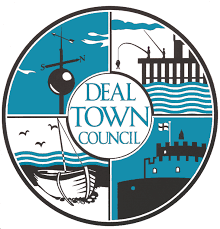 STALLHOLDER APPLICATION FORM      (Please use block capitals to fill in this form)Name: _____________________________________________________________  Trading name: _______________________________________________________If you change your trade or develop new lines you must fill out a new application formApplicant StatementI, the undersigned, declare that the information provided is correct and I agree to uphold the rules and standards of the market and ensure that any of my employees do likewise:Signed: ………………………...................................................Print Name:……………………………….....................................Date……………………………………………Please return to: The Market Officer Tel:  07877 806870    E-mail: chris.hobbs-east@deal.gov.ukDeal Town Council cares to ensure the security of personal data. This is done through appropriate technical measures and relevant policies. Data is kept for the purpose it was collected for and only for as long as is necessary. (See our Privacy Notice & Retention Policy online at: UK GDPR - Deal Town Council for further information)Core Product Line:Secondary Product Line:For Office use only:For Office use only:Certificate: Seen:Public Liability insurance Environment Health rating (if applicable)